Flammkuchen met groene asperges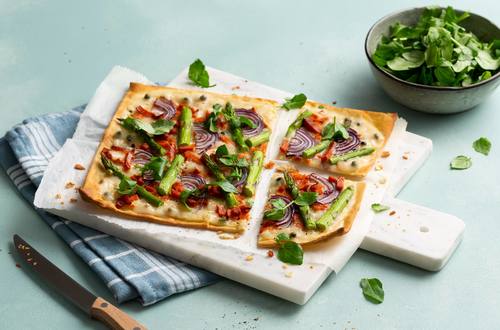 Ingrediënten:            1 Bekertje crème fraiche1 rol Flammkuchendeeg à 300 g2 rode uien, in ragdunne boogjes125 g magere spekreepjes 150 g mini groene asperges, gehalveerd1 handje peterselieBereiden: 1 Verwarm de oven voor tot 220 °C.Rol het deeg uit en leg het met het papier op een bakplaat.3 Bestrijk het deeg met de crème fraiche. Verdeel de ui, de spekjes en de asperges erover. Bestrooi met versgemalen peper naar smaak. 4 Bak de flammkuchen in ± 15 minuten in de voorverwarmde oven lichtbruin en knapperig.5 Verdeel de peterselie erover. Snijd of knip hem in stukken en serveer de flammkuchen met spekjes en groene asperges direct.